Annexe 5 – Charte Graphique SDISSymboleDétail : couleur et formeSignificationTaille visible sur Atlas Urbain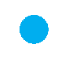 Cercle plein bleu cielPoteau incendie3 mm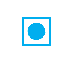 Carré fin bleu avec petit cercle plein bleu cielBouche incendie3 mm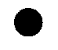 Cercle plein noirColonne sèche3 mm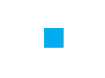 Carré plein bleuCiterne3 mm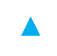 Triangle plein bleuBassin, retenue, point d’eau naturel3 mm